ЧЕРКАСЬКА ОБЛАСНА РАДАГОЛОВАР О З П О Р Я Д Ж Е Н Н Я22.08.2022                                                                                       № 223-рПро нагородження Почесноюграмотою Черкаської обласної радиВідповідно до статті 55 Закону України «Про місцеве самоврядування
в Україні», рішення обласної ради від 25.03.2016 № 4-32/VІІ «Про Почесну грамоту Черкаської обласної ради» (зі змінами):1. Нагородити Почесною грамотою Черкаської обласної ради:за високий професіоналізм, вагомий особистий внесок у розбудову місцевого самоврядування Золотоніського району та з нагоди Дня Незалежності України:за вагомий внесок у справу примноження та збереження музейного фонду України, популяризацію Шевченківського меморіалу та з нагоди Дня Незалежності України:за наукову діяльність, вагомий внесок у справу збереження й популяризації Шевченківського меморіалу та з нагоди Дня Незалежності України:за вагомий внесок у розвиток видавничої справи, популяризацію об’єктів, пов’язаних із життям і творчістю Тараса Шевченка,  Шевченківського меморіалу та з нагоди Дня Незалежності України:2. Контроль за виконанням розпорядження покласти на заступника керуючого справами, начальника загального відділу виконавчого апарату обласної ради ГОРНУ Н.В. і управління юридичного забезпечення та роботи з персоналом виконавчого апарату обласної ради.Голова		                                     А. ПІДГОРНИЙ                                                                                 ЛОСІЦЬКУЛюдмилу Миколаївну–депутата Золотоніської районної ради;СТРІХОВСЬКОГОВолодимира Олександровича–депутата Золотоніської районної ради;ЧУБЕНКАОлексія Анатолійовича–депутата Золотоніської районної ради;БАТЕРОВСЬКУІрину МиколаївнуБАТЕРОВСЬКУІрину Миколаївну––завідувача сектору зберігання науково-дослідного відділу фондової роботи Шевченківського національного заповідника;СІЛЕНКОЛюбов Григорівну––завідувача сектору обліку науково-дослідного відділу фондової роботи Шевченківського національного заповідника;завідувача сектору обліку науково-дослідного відділу фондової роботи Шевченківського національного заповідника;ДОЛГІЧНадію Василівну–завідувача сектору «Тарас Шевченко в житті і творчості» відділу наукових досліджень Шевченківського національного заповідника;КОСТЕНКОНаталію Іванівну–провідного фахівця із зв’язків
з громадськістю Шевченківського національного заповідника.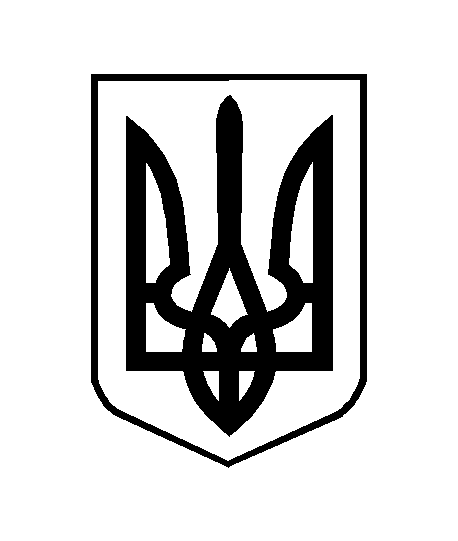 